Supplemental InformationDescription of eggshell specimensElongatoolithidae Zhao, 1975	Macroolithus Zhao, 1975		Macroolithus yaotunensis Zhao, 1975		(Laid by the oviraptorid Heyuannia huangi) 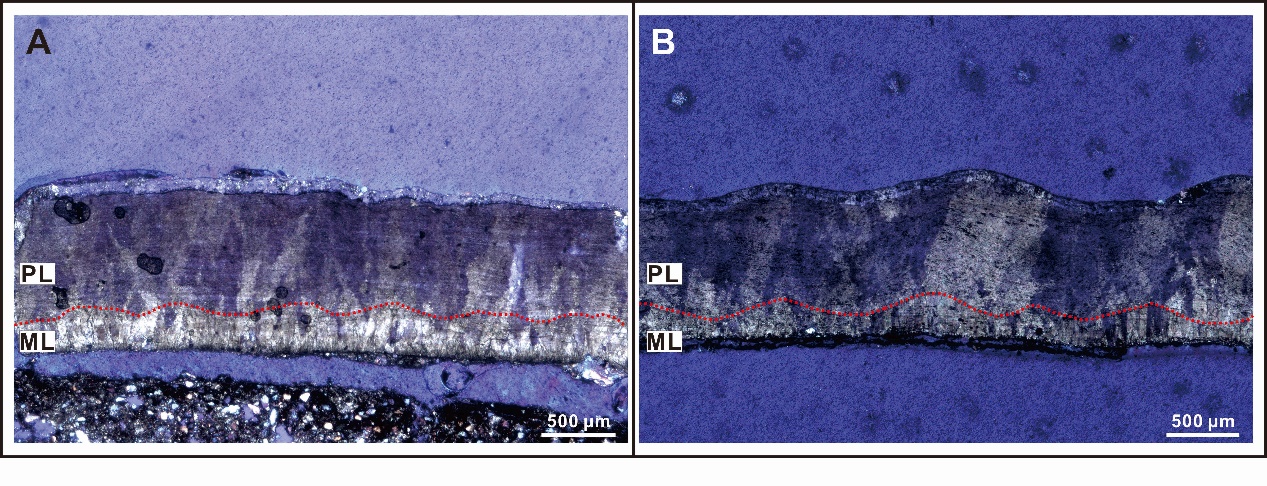 Figure S1	Photographs of the Macroolithus yaotunensis sample from (A) the Liguanqiao Basin in Henan and (B) Nanxiong Basin in Guangdong Provinces, China under the light polarized microscope. The red dashed line marks the undulating boundary between the prismatic layer and mammillary layer, which characterizes the oospecies Macroolithus huangi. ML, mammillary layer; PL, prismatic layer.Raman band assignmentReferenceGergely G, Wéber F, Lukács I, Tóth AL, Horváth ZE, Mihály J, Balázsi C. 2010. Preparation and characterization of hydroxyapatite from eggshell. Ceramics International 36:803-806. DOI: 10.1016/j.ceramint.2009.09.020Gunasekaran S, Anbalagan G, Pandi S. 2006. Raman and infrared spectra of carbonates of calcite structure. Journal of Raman Spectroscopy 37(9):892-899. DOI:10.1002/jrs.1518Igic B, Fecheyr-Lippens D, Xiao M, Chan A, Hanley D, Brennan PRL, Grim T, Waterhouse GIN, Hauber ME, Shawkey MD. 2015. A nanostructural basis for gloss of avian eggshells. Journal of The Royal Society Interface 12:20141210. DOI: 10.1098/rsif.2014.1210Walters MA, Leung YC, Blumenthal NC, Konsker KA, LeGeros RZ. 1990. A Raman and infrared spectroscopic investigation of biological hydroxyapatite. Journal of Inorganic Biochemistry 39:193-200. DOI: 10.1016/0162-0134(90)84002-7Zhao, Z. 1975. Microstructures of the dinosaurian eggshells of Nanxiong, Guangdong, and the problems in egg classification. Vertebrata Palasiatica 13(2):105-117.WavenumbersAssignmentReferences957-962ν1PO4, P–OCrane et al., 2006967ν1 symmetric  stretchingWalters et al., 1990; Gergely et al. 2010; Frost et al., 2014; Igic et al., 2015970ν1PO4, P–OCrane et al., 2006; Igic et al., 2015980 or Sauer et al., 1994; Crane et al., 2006; Igic et al., 20151087ν1 symmetric CO3 stretchingGunasekaran, Anbalagan & Pandi, 2006